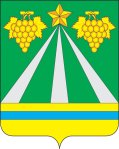 АДМИНИСТРАЦИЯ МУНИЦИПАЛЬНОГО ОБРАЗОВАНИЯ КРЫМСКИЙ РАЙОНПОСТАНОВЛЕНИЕот ___24.09.2020___	№ __2090__город КрымскОб установлении публичного сервитута для использования земельных участков с целью размещения линейного объекта системы газоснабженияВ соответствии со статьей 23, главой V.7. Земельного кодекса Российской Федерации, статьей 3.6 Федерального закона Российской Федерации от 25 октября 2001 года № 137-ФЗ «О введении в действие Земельного кодекса Российской Федерации», учитывая сообщение о возможном установлении публичного сервитута, размещенное на официальных сайтах администрации муниципального образования Крымский район, администрации Киевского сельского поселения Крымского района, администрации Молдаванского сельского поселения Крымского района в сети Интернет, рассмотрев ходатайство об установлении публичного сервитута акционерного общества «Газпром газораспределение» (ОГРН 1047855099170, ИНН 7838306818), описание местоположения границ публичного сервитута, документы, полученные в порядке межведомственного информационного взаимодействия, п о с т а н о в л я ю:1. Утвердить границы публичного сервитута с целью размещения объекта системы газоснабжения «Подводящий газопровод высокого давления от ГРС «Киевская» до ШРС-11 х.Даманка», принадлежащего АО «Газпром газораспределение»  (запись о государственной регистрации права 
от 19 февраля 2011 года № 23-23-28/004/2011-051), в отношении частей следующих земельных участков:- земельный участок с кадастровым номером 23:15:0415000:154 площадью 1874231 кв.м, расположенный по адресу: Краснодарский край, Крымский район, Киевское сельское поселение, в границах колхоза «Ленинский путь» (секция 33, контур 12, секция 51 контура 18, 19, 22, 27, 28, 30, 34);- земельный участок с кадастровым номером 23:15:0415000:20 площадью 3600 кв.м, расположенный по адресу: Краснодарский край, Крымский район, в границах Киевского сельского поселения (колхоз «Ленинский путь») Кудако-Киевское месторождение;- земельный участок с кадастровым номером 23:15:0415000:31 площадью 473599 кв.м, расположенный по адресу: Краснодарский край, Крымский район, в границах СХПК «Ленинский путь» (часть секций 50, 51, 52);- земельный участок с кадастровым номером 23:15:0415000:32 площадью 61000 кв.м, расположенный по адресу: Краснодарский край, Крымский район, в границах колхоза «Ленинский путь»;- земельный участок с кадастровым номером 23:15:0415000:165 площадью 29600 кв.м, расположенный по адресу: Краснодарский край, Крымский район, в границах СХПК «Ленинский путь»;- земельный участок с кадастровым номером 23:15:0415000:181 площадью 1333068 кв.м, расположенный по адресу: Краснодарский край, Крымский район, Киевское сельское поселение, в границах бывшего СПК колхоза «Ленинский путь»;- земельный участок с кадастровым номером 23:15:0415000:183 площадью 648085 кв.м, расположенный по адресу: Краснодарский край, Крымский район, Киевское сельское поселение,  от северной окраины хутора Львовский 200 м на юго-запад;- земельный участок с кадастровым номером 23:15:0804000:237 площадью 84548 кв.м, расположенный по адресу: Краснодарский край, Крымский район, Молдаванское сельское поселение, в границах АОЗТ «Родина» (секция 46, часть контура 3);- земельный участок с кадастровым номером 23:15:0801001:59 площадью 3600 кв.м, расположенный по адресу: Краснодарский край, Крымский район, Молдаванское сельское поселение, хутор Трудовой, участок 70;- земельный участок с кадастровым номером 23:15:0804000:387 площадью 545950 кв.м, расположенный по адресу: Краснодарский край, Крымский район, в границах АОЗТ «Родина» (секция 2 контуры 20, 22-36, 47-52, 54, 56, 57, 59-64, секция 4 контуры 12, 14, 16, 18, 20, 23, 25, 27 (часть), секция 5 контуры 2, 5, 10 (часть), 16, 17, 19, 21, 24, 26, 27, 31 (часть), 36, 38, 40, 42, 44, 46, секция 6 контур 53, секция 9 контур 30, секция 10 контуры 10, 13, 16, 18, 20, 25, 27, 31, секция 11 контур 56, секция 16 контуры 8 (часть), 44, 47, 48 (часть), 50 (часть), 52 (часть), 55 (часть), 57 (часть), 59 (часть), 78 (часть), секция 19 контуры 24, 25, 27, 29, 31, 33, 35, 38, секция 20 контуры 4, 6-14, 18, 23, 24 (часть), 35, 36, 39, 42, 45, 46, 48, секция 22 контуры 1, 3-20, 21, 24, 25, 28, 29, 32, 33, 36, секция 24 контуры 1, 4, 5, 8, 9, 12, 13, 16, 31, 34, 36, 39, 60, секция 42 контуры 49 (часть), 78, 81, 84, 85, 88, 91 (часть), 96, 99, секция 46 контуры 3, 7 (часть);- обособленный земельный участок с кадастровым номером 23:15:0804000:300 площадью 212584 кв.м, входящий в состав единого землепользования с кадастровым номером 23:15:0804000:255 площадью 5713571 кв.м, расположенный по адресу: Краснодарский край, Крымский район, в границах АОЗТ «Родина»;- земельный участок с кадастровым номером 23:15:0804001:19 площадью 40000 кв.м, расположенный по адресу: Краснодарский край, Крымский район, Молдаванское сельское поселение (секция 11 контур 23 в границах ЗАО «Агрофирма» Родина»);- земельный участок с кадастровым номером 23:15:0804000:226 площадью 684348 кв.м, расположенный по адресу: Краснодарский край, Крымский район, Молдаванское сельское поселение, в границах АОЗТ «Родина» (секция 46, часть контура 3);- земельный участок с кадастровым номером 23:15:0804000:394 площадью 2834 кв.м, расположенный по адресу: Краснодарский край, Крымский район, Молдаванское сельское поселение;- земельный участок с кадастровым номером 23:15:0000000:1605 площадью 14806 кв.м, расположенный по адресу: р-н Крымский;- земельный участок с кадастровым номером 23:15:0000000:1582 площадью 29853 кв.м, расположенный по адресу: Краснодарский край, Крымский район;- земельный участок с кадастровым номером 23:15:0000000:1541 площадью 16587 кв.м, расположенный по адресу: Краснодарский край, Крымский район, Молдаванское сельское поселение, хутор Даманка;- земельный участок с кадастровым номером 23:15:0000000:1542 площадью 19725 кв.м, расположенный по адресу: Краснодарский край, Крымский район, Киевское сельское поселение, хутор Львовский;- земельный участок с кадастровым номером 23:15:0000000:1544 площадью 18897 кв.м, расположенный по адресу: Краснодарский край, Крымский район, Молдаванское сельское поселение, хутор Трудовой;- земельный участок с кадастровым номером 23:15:0000000:1545 площадью 19479 кв.м, расположенный по адресу: Краснодарский край, Крымский район, Молдаванское сельское поселение, хутор Безводный;- земельный участок с кадастровым номером 23:15:0000000:1550 площадью 26956 кв.м, расположенный по адресу: Краснодарский край, Крымский район, Молдаванское сельское поселение, хутор Милютинский;- земельный участок с кадастровым номером 23:15:0415000:200 площадью 2729 кв.м, расположенный по адресу: Краснодарский край, Крымский район, Киевское сельское поселение, хутор Никитинский;- земельный участок с кадастровым номером 23:15:0415000:201 площадью 2617 кв.м, расположенный по адресу: Краснодарский край, Крымский район, Киевское сельское поселение, село Киевское;- земельный участок с кадастровым номером 23:15:0415000:202 площадью 6110 кв.м, расположенный по адресу: Краснодарский край, Крымский район, Киевское сельское поселение, село Киевское;- земельный участок с кадастровым номером 23:15:0804001:20 площадью 3220 кв.м, расположенный по адресу: Краснодарский край, Крымский район, Молдаванское сельское поселение, хутор Прохладный, согласно сведениям о границах публичного сервитута (прилагаются).2. Срок публичного сервитута, указанного в пункте 1 настоящего постановления, составляет 10 лет.3. Срок, в течение которого использование земельных участков (их частей), указанных в пункте 1 настоящего постановления, в соответствии с их разрешенным использованием будет невозможно или существенно затруднено в связи с осуществлением публичного сервитута – 4 месяца.4. Документация по планировке территории (проект планировки территории и проект межевания территории) для линейного объекта: «Подводящий газопровод высокого давления от ГРС «Киевская» до ШРС-11 х.Даманка. Площадь: общая протяженность: 12522.2700 м. Инвентарный номер: 639-Г. Литер: Г. Адрес (местоположение): Российская Федерация, Краснодарский край, Крымский район, х.Даманка. (Реконструкция, от с.Киевское до х.Даманка). Код стройки 34303-17» утверждена постановлением администрации муниципального образования Крымский район от 3 июля 2019 года № 1196.5. Порядок расчета и внесения платы:1) плата за публичный сервитут в отношении земельного участка, находящегося в государственной или муниципальной собственности и не обремененного правами третьих лиц, устанавливается в размере 0,01 процента кадастровой стоимости такого земельного участка за каждый год использования этого земельного участка;2) плата за публичный сервитут в отношении земельных участков, указанных в подпункте 1 настоящего пункта, вносится АО «Газпром газораспределение» единовременным платежом не позднее шести месяцев со дня принятия решения об установлении публичного сервитута.6. Порядок установления зон с особыми условиями использования территорий и содержание ограничений прав на земельные участки в границах таких зон определяются постановлением Правительства Российской Федерации от 20 ноября 2000 года № 878 «Об утверждении Правил охраны газораспределительных сетей».7. АО «Газпром газораспределение»:1) руководствоваться графиком проведения работ при осуществлении деятельности по размещению объекта системы газоснабжения «Подводящий газопровод высокого давления от ГРС «Киевская» до ШРС-11 х.Даманка»;2) привести земельные участки, указанные в пункте 1 настоящего постановления, в состояние, пригодное для его использования в соответствии с видом разрешенного использования, в сроки, предусмотренные пунктом 8 статьи 39.50 Земельного кодекса Российской Федерации.8. Отделу по взаимодействию со СМИ администрации муниципального образования Крымский район (Безовчук) обнародовать настоящее постановление  путем размещения на официальном сайте администрации муниципального образования Крымский район www.krymsk-region.ru, зарегистрированном в качестве средства массовой информации.9. Управлению имущественных отношений администрации муниципального образования Крымский район (Самыгина) обеспечить в течение 5 рабочих дней со принятия настоящего постановления:1) опубликование постановления (за исключением приложений к нему) в порядке, установленном для официального опубликования (обнародования) муниципальных правовых актов уставом сельского поселения Крымского района, по месту нахождения земельных участков, указанных в пункте 1 настоящего постановления;2) направление копии постановления правообладателям земельных участков, в отношении которых установлен публичный сервитут;3) направление в Управление Федеральной службы государственной регистрации, кадастра и картографии по Краснодарскому краю копии постановления и сведений о границах публичного сервитута для внесения сведений в Единый государственный реестр недвижимости в порядке, предусмотренном Федеральным законом от 13 июля 2015 года № 218-ФЗ «О государственной регистрации недвижимости»;4) направление в АО «Газпром газораспределение» копии постановления, а также сведений о лицах, являющихся правообладателями земельных участков, в отношении которых установлен публичный сервитут.10. Контроль за выполнением настоящего постановления возложить на заместителя главы муниципального образования Крымский район С.В.Леготину.11. Постановление вступает в силу со дня подписания.Заместитель главы муниципального образования Крымский район С.В.Леготина
